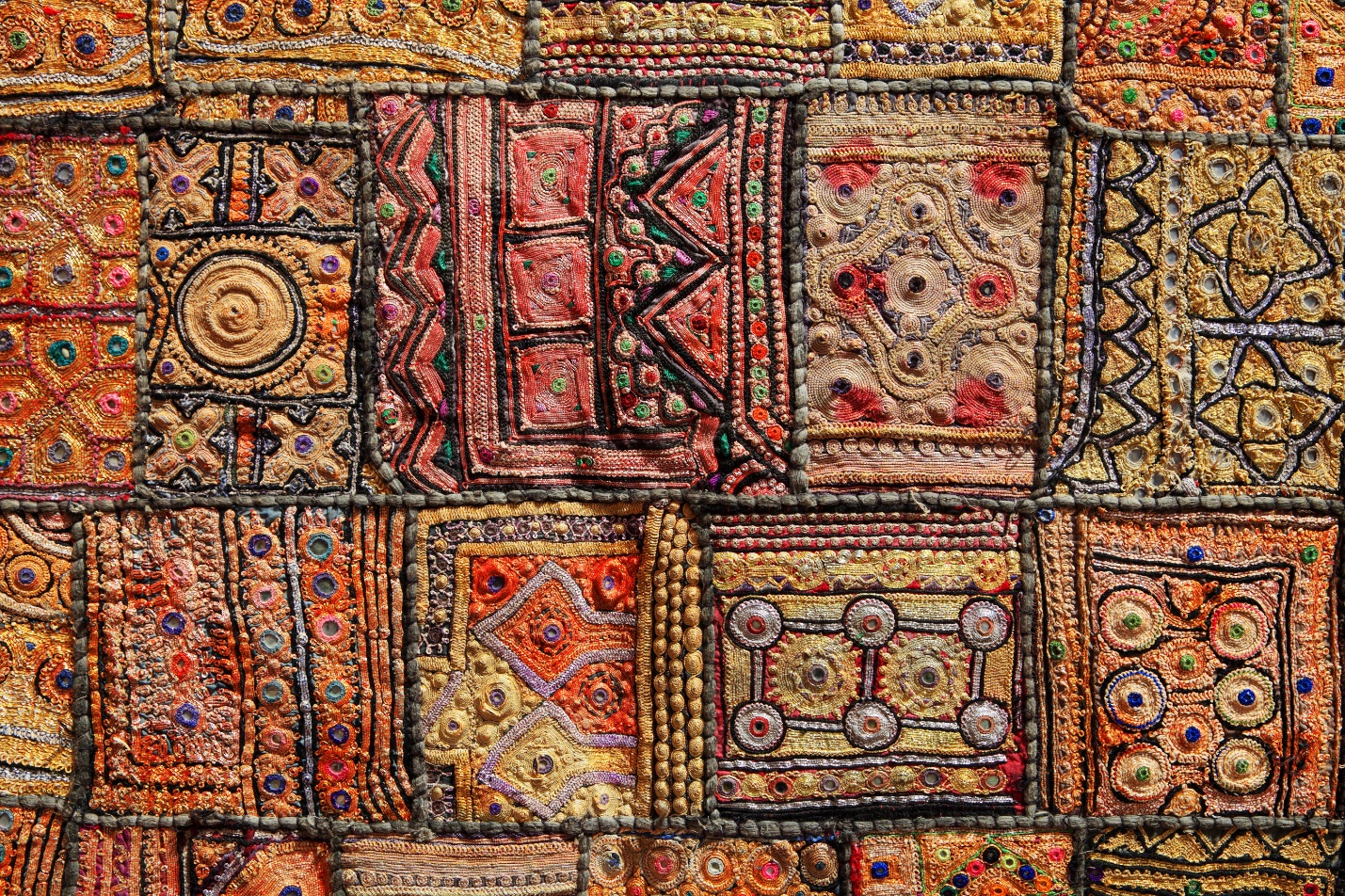 MLA International Bibliography with Full TextDünyaca ünlü saygın bir dernek olan Modern Language Association (MLA) tarafından üretilen MLA International Bibliography with Full Text veri tabanının kapsamı 1920’lere kadar uzanmaktadır ve veri tabanı yüksek kaliteli tam metin dergilerin yanı sıra milyonlarca atıf içermektedir. MLA International Bibliography with Full Text veri tabanı, alanında otorite bir indeks olan MLA International Bibliography'deki en çok kullanılan dergilerin birçoğunu tam metin olarak sunmakta olup, 50'den fazla ülkede yayımlanan dergilere erişim sağlamaktadır.İçeriğinde;762 aktif, açık erişim olmayan tam metin dergiBaşka hiçbir EBSCO veri tabanında tam metin olarak mevcut olmayan 501 aktif, açık erişim olmayan tam metin dergi60’tan fazla ülkede yayımlanan dergiler için tam metin kapsamı45’ten fazla tam metin dergi için ilk sayıdan itibaren kapsamMLA kadrosu ve katkıda bulunan akademisyenler tarafından uzman indeksleme6.000 dergi ve kitap serisi için atıflar20. yüzyılın başlarından itibaren bilimsel kayıtları belgeleyen 2.8 milyon ayrıntılı bibliyografik kayıtMLA Thesaurus ve MLA Directory of PeriodicalsKapsamlı bir öğretim kaynakları paketiKonularMLA International Bibliography with Full Text, küresel dil ve edebiyat ile ilgili birçok beşerî bilimler disiplinini kapsamaktadır.Edebi teori ve eleştiriDil ve EdebiyatDramatik sanatlar (film, televizyon, video, tiyatro, radyo ve opera)FolklorDil bilimiRetorik ve kompozisyonBasın ve yayın tarihiVe daha fazlasıMLA ThesaurusMLA Thesaurus, bibliyografide listelenen materyallerin indekslenmesinde kullanılan konu terimleri, isimler ve eserler için hazırlanmış bir kontrollü kelime dağarcığıdır. MLA tarafından geliştirilmiştir ve disiplinlerindeki mevcut terminolojiyi yansıtacak şekilde sürekli olarak revize edilmekte ve genişletilmektedir.MLA Directory of PeriodicalsMLA Directory of Periodicals, bibliyografyanın kapsama alanlarında yayımlanan 6.000’den fazla dergi ve kitap serisi için ayrıntılı kayıtlar sunmaktadır.Veri tabanı ile ilgili olarak;Erişim linki: http://search.ebscohost.com/login.aspx?authtype=ip,uid&profile=ehost&defaultdb=mlf,kahBaşlık listesi: https://www.ebscohost.com/titleLists/mla-coverage.xlsDetaylı bilgi: https://www.ebsco.com/products/research-databases/mla-international-bibliography-full-text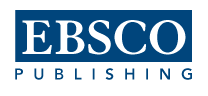 